Assignment: All text—including titles, quotations, notes, and list of works cited—uses double line spacing. Body text and note text use a half-inch first-line indent. The list of works cited uses a half-inch hanging indent. Table titles and source text use a quarter-inch indent. Access all of these text formats on the Home tab, in the Styles gallery.MLA format discourages extensive use of content notes. But, when you need to add notes, you can use either endnotes or footnotes. MLA 7th Edition indicates that you should use a superscript, Arabic numeral at an appropriate place in the text for the note reference. To begin the note text, use the same numeral, not superscript, and followed by a period.If you use endnotes, they should be on a separate page, at the end of your text and preceding the list of works cited. If you use footnotes, consult your professor for preferred format.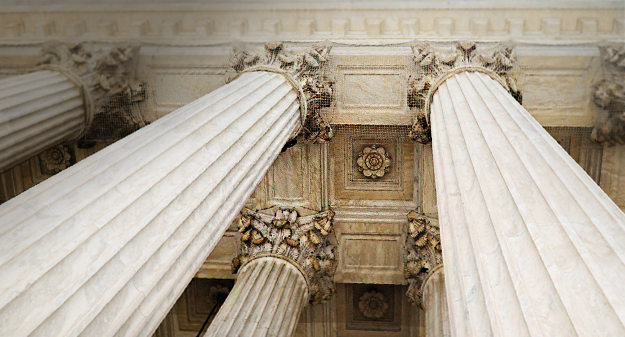 To see this document with all layout and formatting, such as hanging indents, on the View tab, click Reading View. To use this template when creating the outline for your paper, on the Home tab, in the Styles gallery, click No Indent.For additional guidance on formatting your research paper, consult MLA 7th Edition as well as your instructor.. . .. “.”  (): . .